Технологическая карта внеклассного мероприятия.Тема: Эксперименты
Класс: 4, 9 игра проводится учениками 9 класса для 4. 
Предмет: математика, физика, окружающий мир Учитель: Филонова Надежда Владимировна, Болтенкова Анна СергеевнаХод мероприятия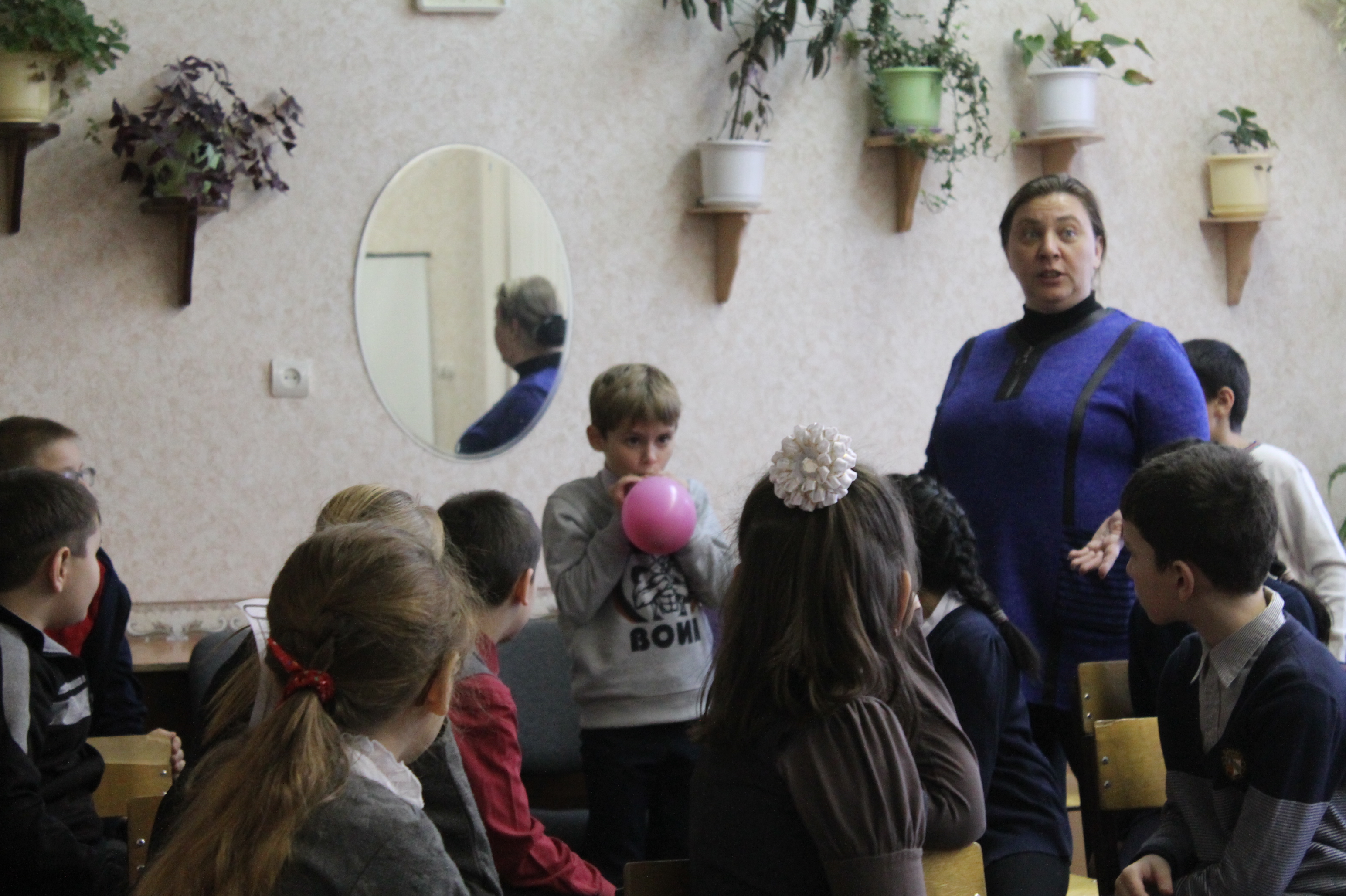 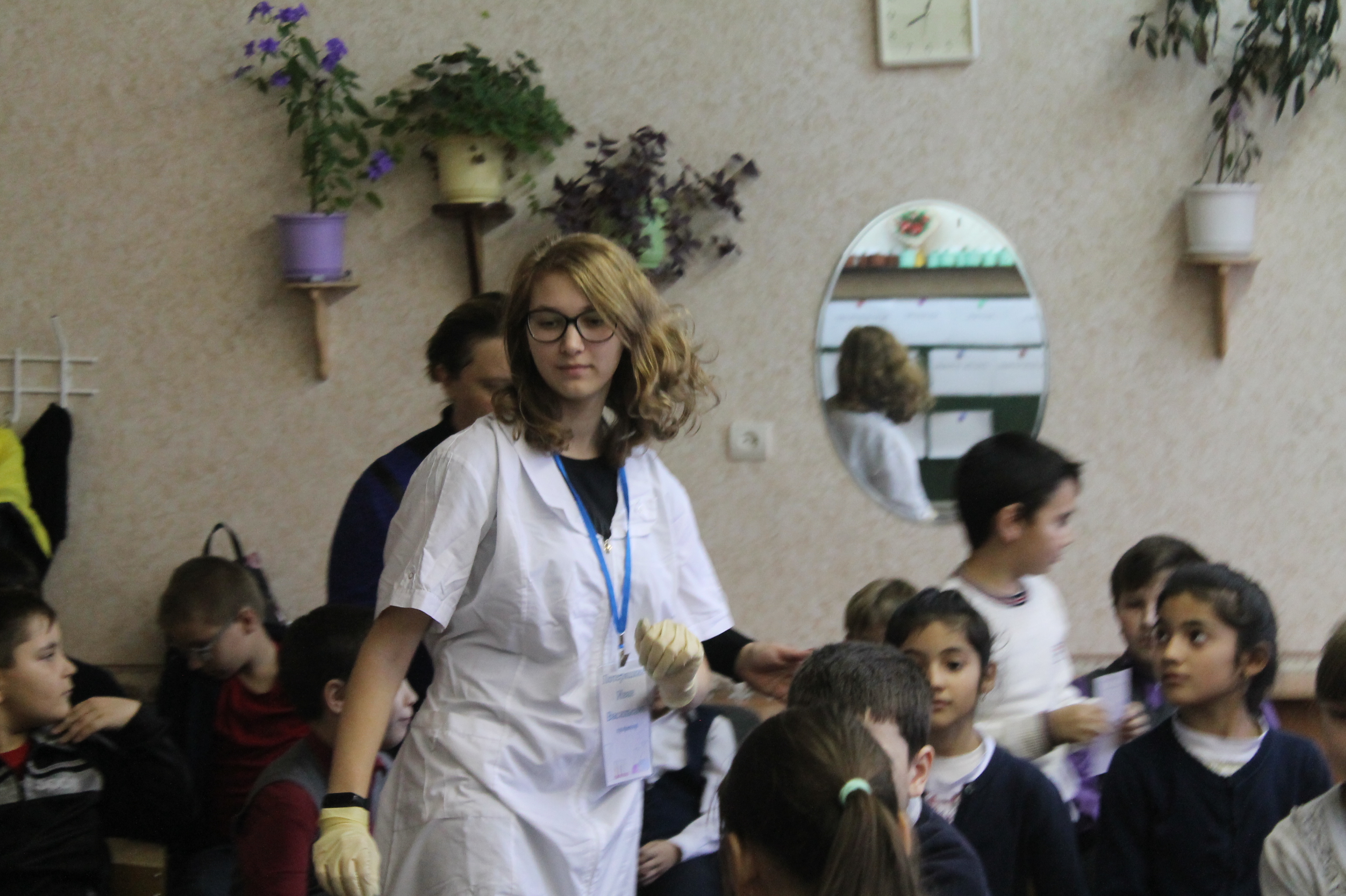 Цели мероприятия:повышение интереса к предмету в игровой исследовательской форме. ЗадачиОбразовательные:способствовать расширению кругозора учащихсяРазвивающие:развитие мышления при решении нестандартных задач, создание условия для развития эстетических представлений и художественного вкуса учащихся; развитие любознательности, внимательности, памяти, логики, находчивости.Воспитательные:воспитание в учениках уверенности в своих силах; развитие познавательного интереса,  воспитание умения работать в коллективе и ответственности за общее дело.Тип занятия:внеклассное мероприятиеФорма занятия:исследовательская работаФормирование УУД:нравственно-эстетическая ориентация;уметь действовать по плану и планировать свою деятельность;уметь различать объективную трудность и субъективную сложность задачи;умение взаимодействовать в группе;поиск и выделение необходимой информации;знаково-символическое моделирование;умение структурировать знание;установление причинно-следственных связей;построение логической цепи рассуждения;доказательство;согласование усилий по достижению общей цели, предпосылкой для этого служит ориентация на партнера по деятельности;умение договариваться, находить общее решение.Планируемые образовательные  результатыПредметные:знаково-символическое моделирование;установление причинно-следственных связей;построение логической цепочки рассуждения;доказательство.Личностные:формирование мотивации к обучению и целенаправленной познавательной деятельности.Метапредметные: регулятивные - понимание учебной задачи, умение планировать и действовать по плану, умение контролировать процесс и результаты деятельности, вносить коррективы; коммуникативные - умение участвовать в диалоге, в беседе, возможность различных точек зрения, умение понимать собеседника, высказывать и аргументировать своё мнение; познавательные - умение структурировать знание, умение ориентироваться в своей системе знаний.Формы контроля:устный опрос, практическая работа, взаимный контрольЗдоровье сберегающие технологии:рациональная организация занятия в соответствии с возрастными, индивидуальными особенностями и гигиеническими требованиями; рационально организованный двигательный режим; смена видов деятельности; положительная эмоциональная обстановка на мероприятии. Необходимое оборудование:ПК или ноутбук, мультимедийный проектор, экран, карточки с заданиями, оформление доски высказываниями, оборудование для проведения экспериментов.Этап мероприятияДеятельность учителяДеятельность ученикаИспользуемые методы, приемы, формыФормируемые УУДРезультат взаимодействия сотрудничестваОрганизационный момент(мотивация к учебной деятельности)Детей встречает профессор Потеряшкин и его лаборантыУченики готовятся к занятию, концентрируют внимание.Создание психологического комфорта на начало мероприятия. БеседаЛичностные:формирование навыков самоорганизацииПоложительный настройВозникновение проблемы – выявление области незнания.Целеполагание.Вступительная речь профессора Потеряшкина (в роли профессора – учащийся 9 класса) В ходе проведения опытов лаборанты растеряли оборудование, ученикам надо помочь собрать необходимое оборудование для экспериментов.Ученики слушают слова профессорадиалог Личностные:умение кратко формулировать мысльПонимание темы, целей занятияПодготовительный этапКаждый лаборант подготовил необходимое для своего эксперимента оборудование. Группы готовят оборудование, помогают лаборантам.Обучение в сотрудничествеРабота в группах.Методы: игровой, сотрудничество, взаимопомощьПрием: побуждение к диалогу.Беседа.Мозговой штурм.Коммуникативные:формирование навыков адекватно использовать речевые средства для решения различных коммуникативных задач; владеть устной речью; строить монологическое контекстное высказывание; умение договариваться в выборе ведущегоРегулятивная:соотносить правила игры и планирование действий в соответствии с правилами.Формируется стремление к победеПроведение экспериментовЛаборанты перед учащимися ставят проблемы, выдвигают гипотезы. Экспериментально подтверждают или опровергают гипотезы. Дается научное обоснование проведенным опытам. Между экспериментами – проведение музыкальных физкультминуток. Учитель физики контролирует работу лаборантов, а учитель начальных классов координирует учеников 4 класса.Ученика участвуют в экспериментах.Групповая дискуссия.Поисковая работа, анализ, мозговой штурм, сравнение, обобщениеПознавательные:умение слушать учителя, понимать правила игры.Коммуникативные:формирование навыков задавать вопросы, необходимые для организации собственной деятельности и сотрудничества с партнёром;формирование навыков адекватно использовать речевые средства для решения различных коммуникативных задач; владеть устной речью; строить монологическое контекстное высказывание; формулировать собственное мнение и принимать другую точку зрения, уметь обсуждать задания в группе, уметь сотрудничать с учителем и одноклассниками.Регулятивная:Соотносить правила игры и планирование действий в соответствии с правилами.Формируется стремление к победе; проявление логической смекалки.Подведение итогов Учитель подводят итоги, объявляет результаты и проводит награждение. Профессор собирает оборудование, выводят фразу: «О физика, наука из наук!»Видят результаты своей работы и творчества своих товарищей. Оценивают. Награждение победителейКоммуникативныеУмение обсуждать результаты, давать оценку своей деятельности и деятельности одноклассников; высказывать свое мнение. Личностные:Высказывают свои мнения, чувства, личностную значимость участия в играх.Познавательные:Оценивать новые знания, приобретенные во время участия в играх и познавательных беседах.Регулятивная:Умение планировать свои дальнейшие действия.Удовлетворение результатами своей работыРефлексия.Учитель предлагает оценить ученикам мероприятиеУченики выражают свое мнение о занятии, рисуют на доске соответствующие смайлики.Смайлики Коммуникативные:Умение оценивать происходящееВыражают своё мнение о занятии.